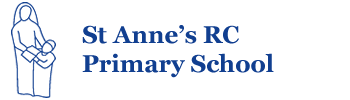 RSE Parental Engagement QuestionnaireFollowing watching the guidance on changes to the RSE curriculum, please complete the following questionnaire and return it to RSE@st-annes-jun.manchester.sch.uk.All answers will be treated confidentially.PART 1: BE CLEAR ABOUT THE FACTS Did you know that a change in the law means that all primary schools are required to teach Relationships Education and Health Education from September 2020? Yes / No / Not sure     (Please delete as appropriate)Did you know that all primary schools are recommended to teach sex education, and that parents continue to have the right to request that their child is excused from sex education? Yes / No / Not sure   (Please delete as appropriate)Do you have any questions about this?  If yes, please add these below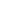 The Government has produced a pair of factual guides to RSE for parents - one for primary, one for secondary and these are now available in English, Arabic, Somali and Urdu from gov.uk - Link to further informationPART 2: QUESTIONS AT HOMEHas your child ever talked to you about something they learnt at school to do with growing up, sex or relationships? Yes / No / Not sure   (Please delete as appropriate)Did you know that many children want to learn about growing up from their parents and carers as well as from school? Yes / No / Not sure   (Please delete as appropriate)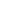 PART 3: HOW CAN WE HELP YOU?Would you like more information about what our school teaches on relationships, health and sex education? Yes / No            (Please delete as appropriate)                 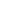 Do you want more support to help you talk to your child about relationships, health and sex issues at home? Yes / No              (Please delete as appropriate)  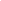 PART 4: PLEASE GIVE US SOME FEEDBACK ON HOW WE ARE DOING Based on what you know about the relationships and sex education currently provided for children at the school how would you rate it overall? Good / Moderate / Poor            (Please delete as appropriate)  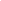 Based on your experience of how we communicate with parents and carers about relationships and sex education, how would you rate our communications with you? Good / Moderate / Poor          (Please delete as appropriate)  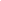 This survey is another step in our schools’ engagement on Relationships Education with you as parents. Your comments will help us understand your views and take these into consideration as we update our curriculum to meet the new requirements. Your answers will be kept confidential but we do ask that you identify yourself below to help us to respond directly to any questions that you may have.Your name ___________________________________________________________________Child’s Name ________________________________________      Class___________________     